	Nowogród Bobrzański, dnia 04 stycznia 2022r.GKIII.6220.18.2020.MJSOBWIESZCZENIEo wniesieniu odwołaniaZgodnie z art. 131 ustawy z dnia 14.06.1960 r. kodeks postępowania administracyjnego (Dz. U. z 2021r, poz. 735 ze zm.),zawiadamiamże od decyzji Burmistrza Nowogrodu Bobrzańskiego z dnia 13 grudnia 2021r. znak: GKIII.6220.18.2020.MJS, w sprawie odmowy wydania decyzji o środowiskowych uwarunkowaniach dla przedsięwzięcia pn.: „Budowa biogazowni o mocy 0,999 MW na części działki o nr ewid. 230/1, obręb 0009 Klępina, gmina Nowogród Bobrzański, powiat zielonogórski, woj. lubuskie” – na wniosek Jarosława Owsiannego - Zakład Badawczo-Rozwojowy Bioekogaz Sp. z o.o. ul. Bohaterów Westerplatte 21 p. 122, 65-001 Zielona Góra, występującego w imieniu i na rzecz  BIOPROJEKT OZE Sp. z o.o. ul. Krzywa 3, 59-100 Polkowice, wniósł odwołanie w dniu 3 stycznia 2022r. (pismo z dnia 29.12.2021r.) BIOPROJEKT OZE Sp. z o.o. z siedzibą w Polkowicach.Strona może zapoznać się z wniesionym odwołaniem i wypowiedzieć co do jego treści.Zgodnie z art. 133 ustawy z dnia 14.06.1960 r. kodeks postępowania administracyjnego (Dz. U. z 2021r, poz. 735 ze zm.) Organ administracji publicznej, który wydał decyzję, obowiązany jest przesłać odwołanie wraz z aktami sprawy organowi odwoławczemu w terminie siedmiu dni od dnia, w którym otrzymał odwołanie, jeżeli w tym terminie nie wydał nowej decyzji w myśl art. 132.Z up. Burmistrzamgr inż. Mirosław WalencikZastępca BurmistrzaOtrzymują: Strony postępowania poprzez obwieszczenie zgodnie z art. 49 k.p.a.A/a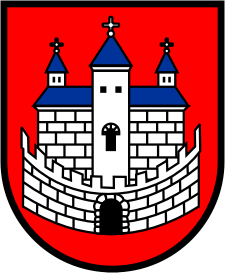 Burmistrz Nowogrodu BobrzańskiegoBurmistrz Nowogrodu BobrzańskiegoBurmistrz Nowogrodu Bobrzańskiegoul. J. Słowackiego 11      66-010 Nowogród Bobrzański NIP: 9291004928
e-mail: now.bobrz.um@post.pl
web: www.nowogrodbobrz.plDni i godziny urzędowania: Poniedziałek  8.00-16.00wtorek - piątek.7.00 – 15.00Nr telefonów i faksów:   Centrala   68 329-09-62Fax             68 329-09-62Nr telefonów i faksów:   Centrala   68 329-09-62Fax             68 329-09-62